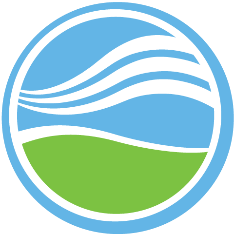 2018 AIR CENTRAL TEXAS Awards Application GuidelinesOverviewThe Capital Area Council of Governments (CAPCOG) is seeking nominations for the 3nd annual air quality awards for Central Texas. These awards recognize organizations and individuals that have made significant contributions to regional air quality in Central Texas and promote action on the part of the community to support the goals of the region’s ongoing air quality planning efforts. The awards categories for 2018 are:The Air Central Texas Outstanding Organization Award:Recognizes an activity by an organization that has exhibited exceptional leadership on regional air quality issues within the past year.The Bill Gill Central Texas Air Quality Leadership Award:Recognizes an individual who has had a significant and lasting impact on Central Texas air quality over the course of his or her career or involvement in public life.Named after CAPCOG’s former Air Quality Program Manager and long-time Texas Natural Resources Conservation Commission (TNRCC) and Texas Air Control Board (TACB) employee who was a critical part of the success of the Central Texas regional air quality planning efforts for over a decade.Nomination SubmissionPlease submit nominations by e-mail to CAPCOG Air Quality Program Specialist Anton Cox:By e-mail at: acox@capcog.orgBy mail at: 6800 Burleson Road, Building 310 Suite 165, Austin, TX. 78744The deadline for nominations is 5:00 pm, Friday, November 02, 2018.Nomination and Selection ProcessIndividuals may self-nominate or may nominate another organization or individual that he or she feels is worthy of recognition by submitting a completed nomination form. CAPCOG will also accept additional back-up, (photos, reports, letters of support, other awards/recognitions the nominee has received) If less than three nominations are submitted for any category.The selection committee will be made up of representatives from the Central Texas Clean Air Coalition. Following the close of nominations, CAPCOG will provide the members of the selection committee with the nomination packages. After the selection committee scores the applications, CAPCOG will announce the winners and up to two finalists for each award category at the CAPCOG General Assembly meeting in December.